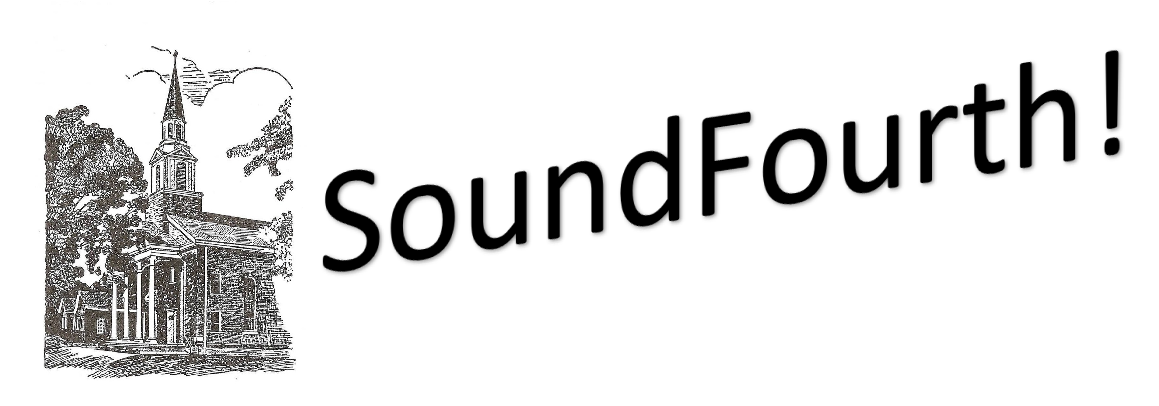                     Weekly Newsletter                    A Word from the Director		 		 CalendarPrayer RequestsPray for Allen Paul as he begins work at a new job.  Pray that training and the transition into that job goes smoothly.Pray for our church in this time of transition.  I hope that each of us will take the time this Sunday to meet Dr. Mike Cogdill, who has been recommended to be the transitional pastor.  God has shown Himself to be true and faithful for many years, and He will continue to do so. Let us continue to pray for our church and seek His will!Pray for Jean Patterson, the mother of Cynthia Young, who fell at her church in Four Oaks last Sunday and broke her wrist.  She will be having surgery soon.Pray for our nation in this election year – that God would use the church as an instrument of unity amidst all of the division all sides may sow. PraisesWe are thankful to have Carol Smith back singing with us!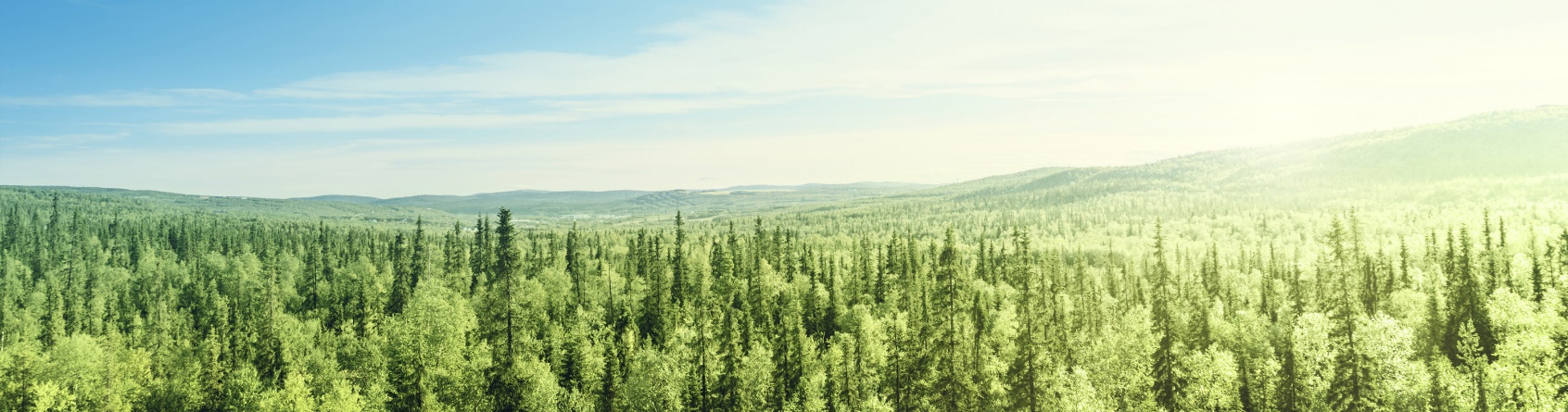 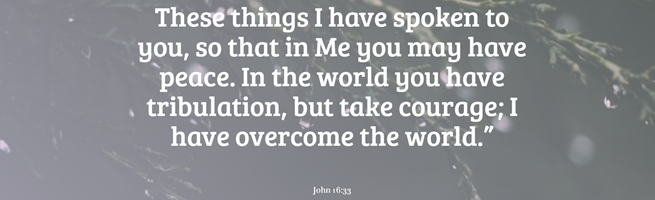 Announcement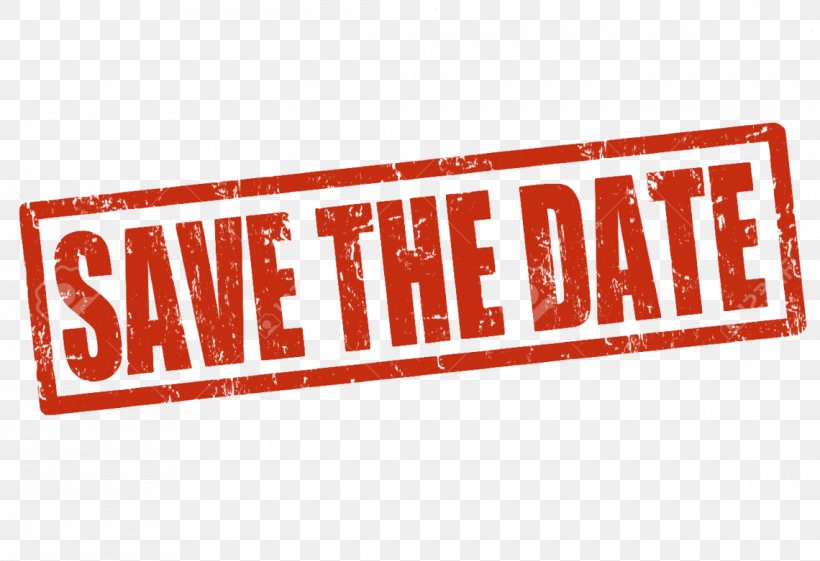 Dress Rehearsal forour Palm Sunday Cantatawill be on Saturday, April 4 10:00am in the Sanctuary!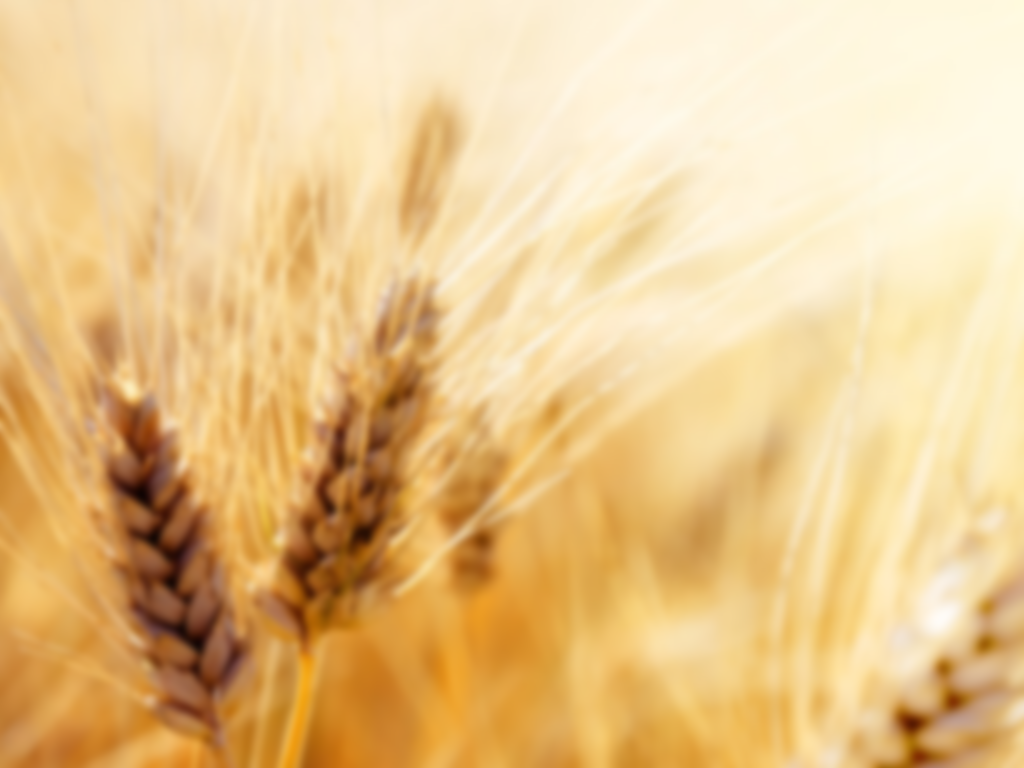 